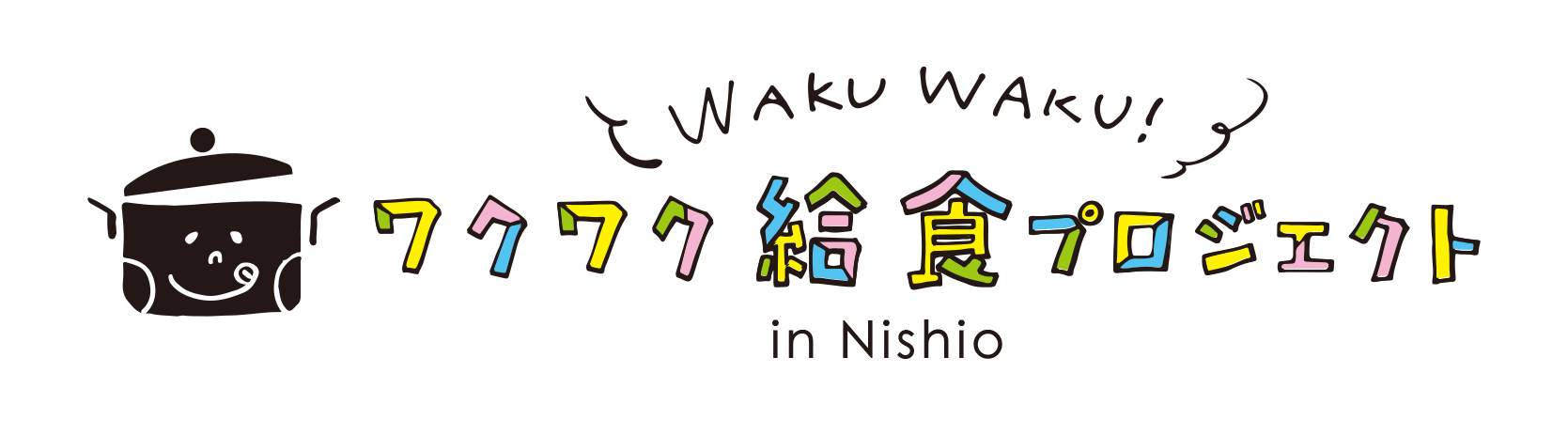 ◆概要学校以外の場所でも気軽に給食を楽しみ、西尾市の給食の良さを知り愛着をもってもらえる機会を提供する事業です。◆実施内容学校給食のレシピを使用し、下記の給食メニューのうちお好きなものをお店で提供していただきます。◆募集対象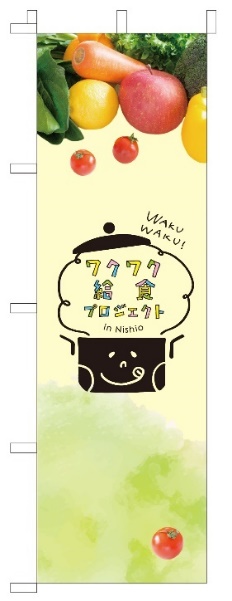 　西尾市内に店舗を構える飲食店または食品販売店　１つでも給食メニューが提供できれば誰でも参加できます！◆提供方法　決まりはないため、各店舗の工夫とアレンジを加えてＯＫ！　単品での提供に限らず、ランチセット、テイクアウト等もOKです。◆提供価格　各店舗にて自由に設定いただけます。◆特典参加店舗の目印となるPRグッズ「のぼり旗」をプレゼントしています！お好きなように掲示してお使いいただけます。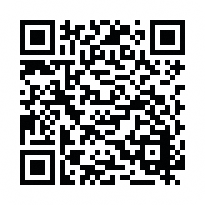 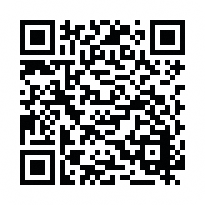 ◆申込方法　参加申込書を記入し、観光文化振興課へ提出してください。　メール、ＦＡＸ、郵送での提出も可能です。◆問合せ先西尾市観光文化振興課　　TEL 0563-65-2169　FAX 0563-57-1317　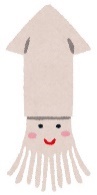 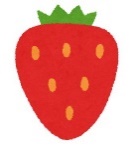 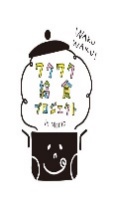 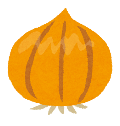 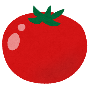 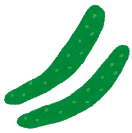 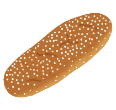 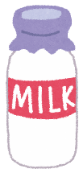 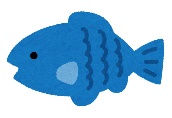 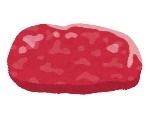 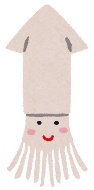 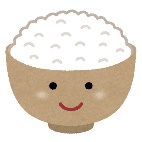 ワクワク給食プロジェクト参加申込書　　　　※申込書を受付後、内容について確認の連絡をさせていただきます。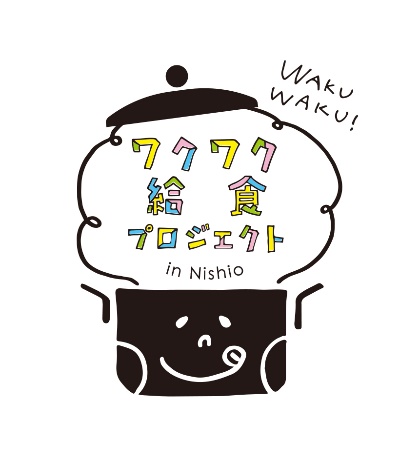 店舗名代表者住　所〒西尾市連絡先電　話：ＦＡＸ：メールアドレスホームページ営業時間定休日提供予定メニュー提供方法備　考